CR South Hawks FootballinvitesNorthampton Indians Football and Cheerleadingto Northampton Indians Day!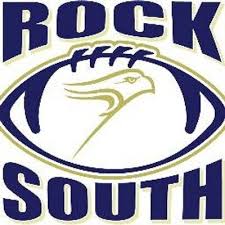 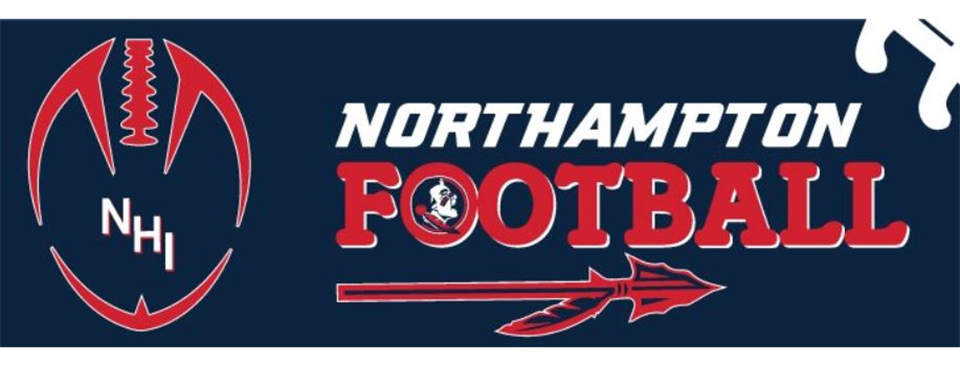 